Přechod pro chodce ul. U Chemičky_13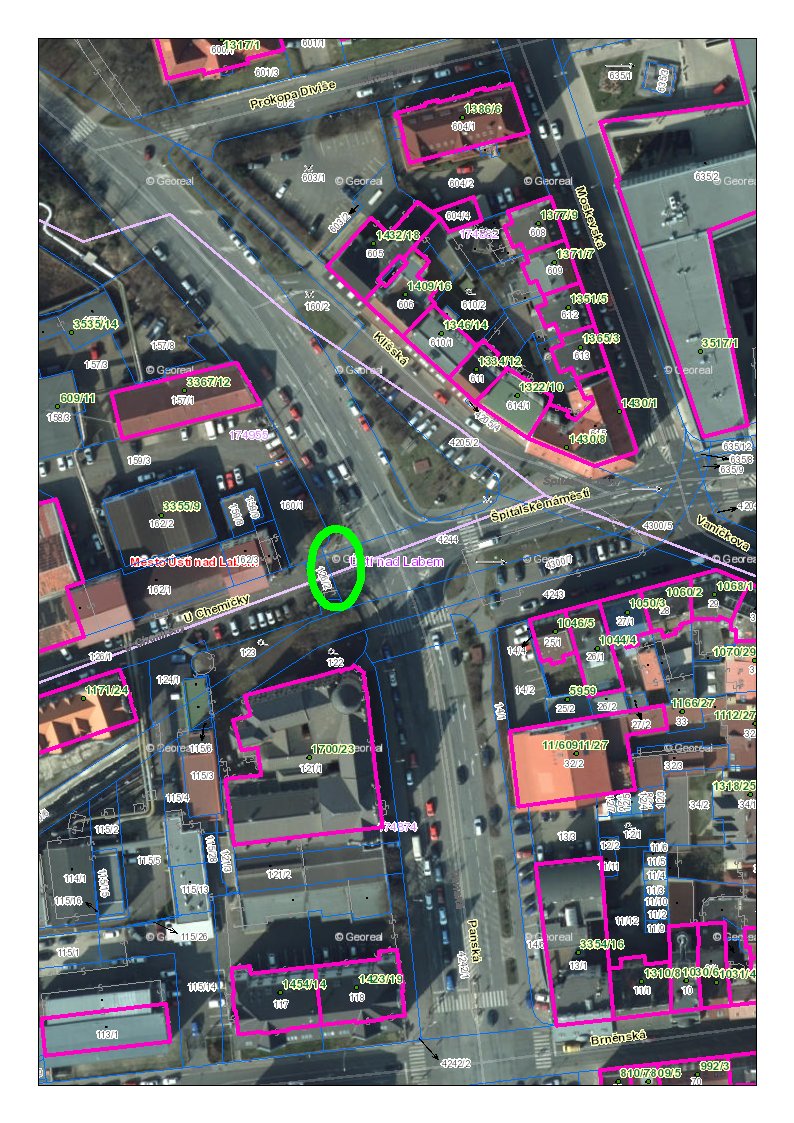 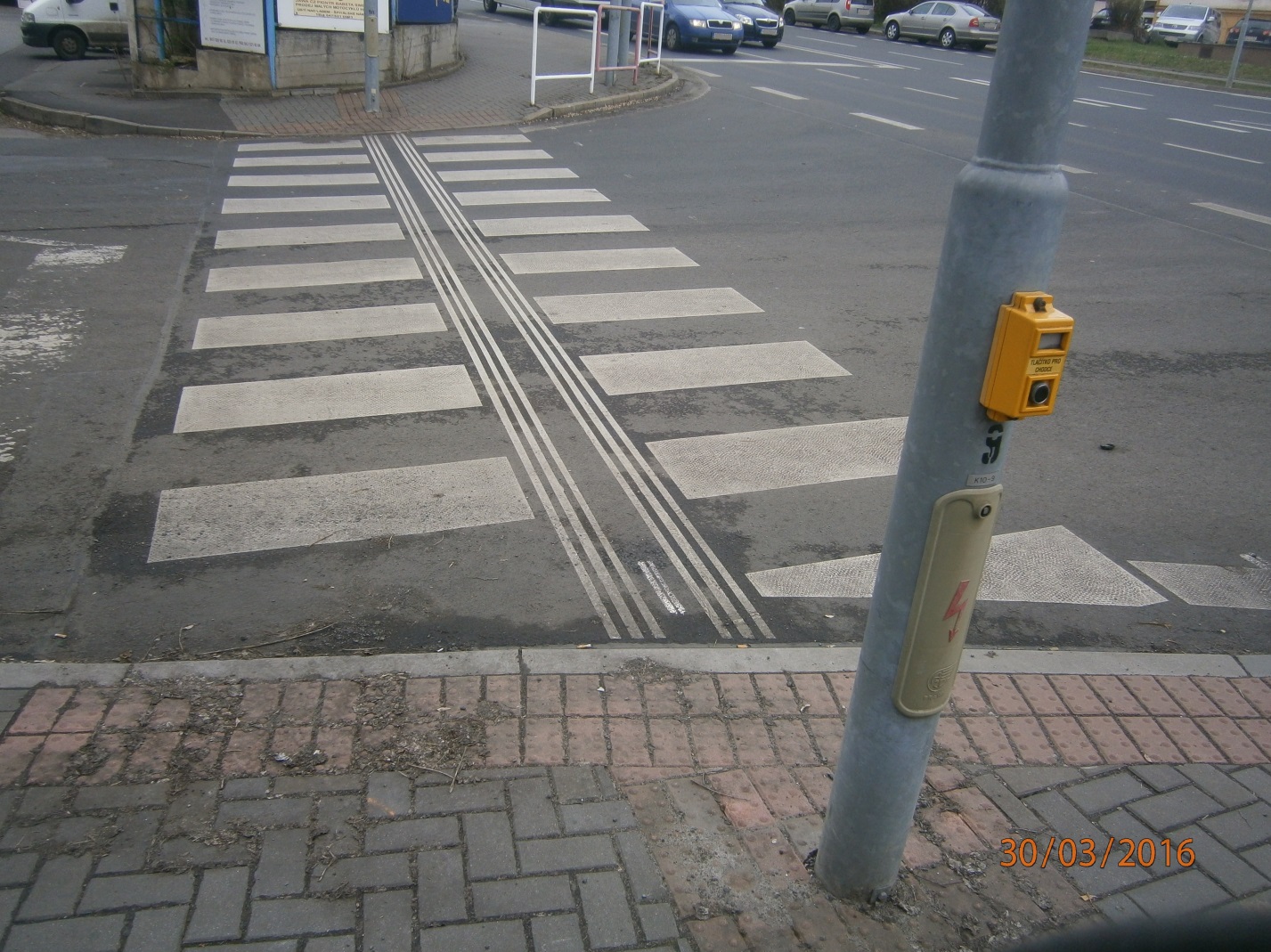 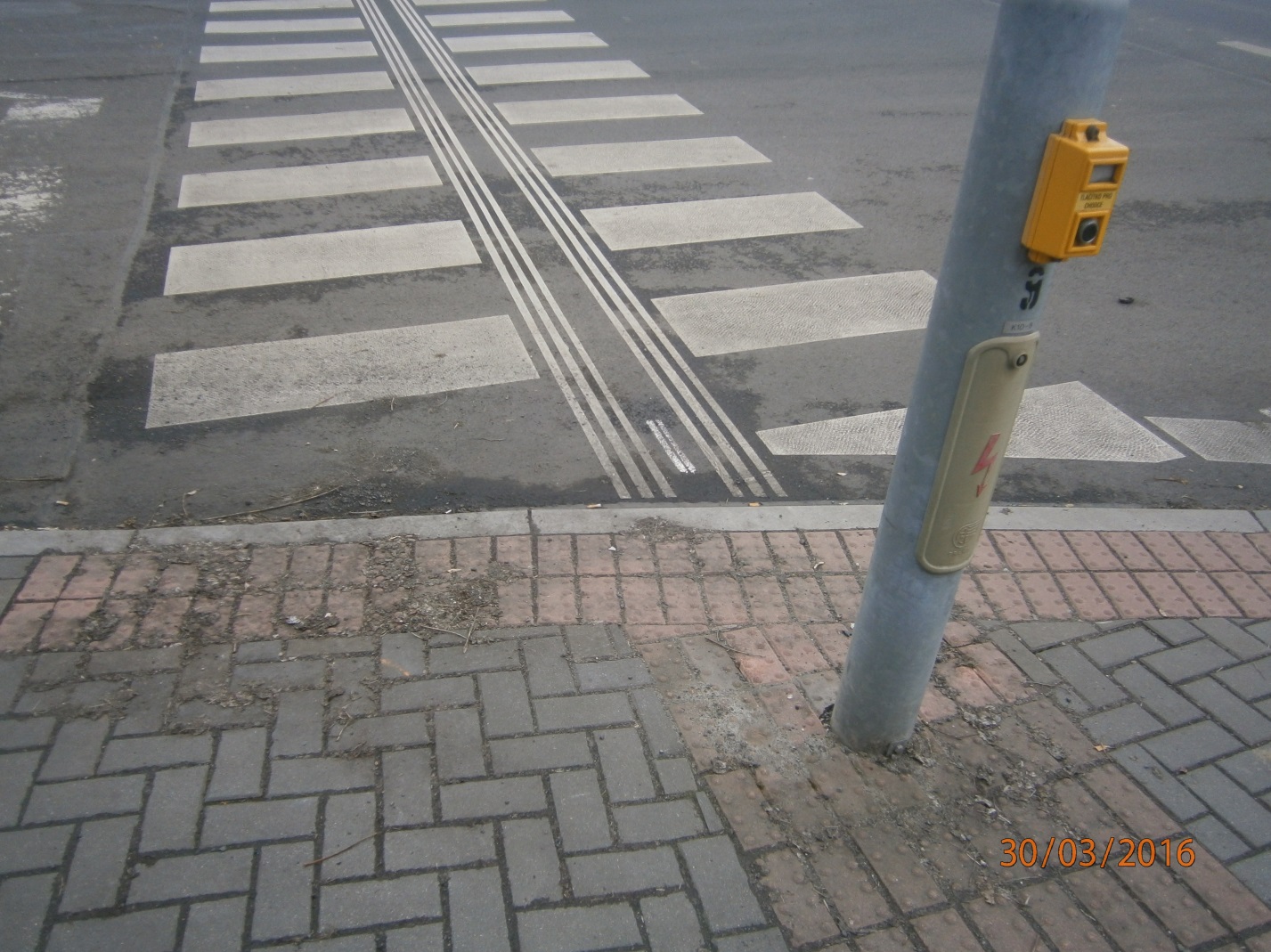 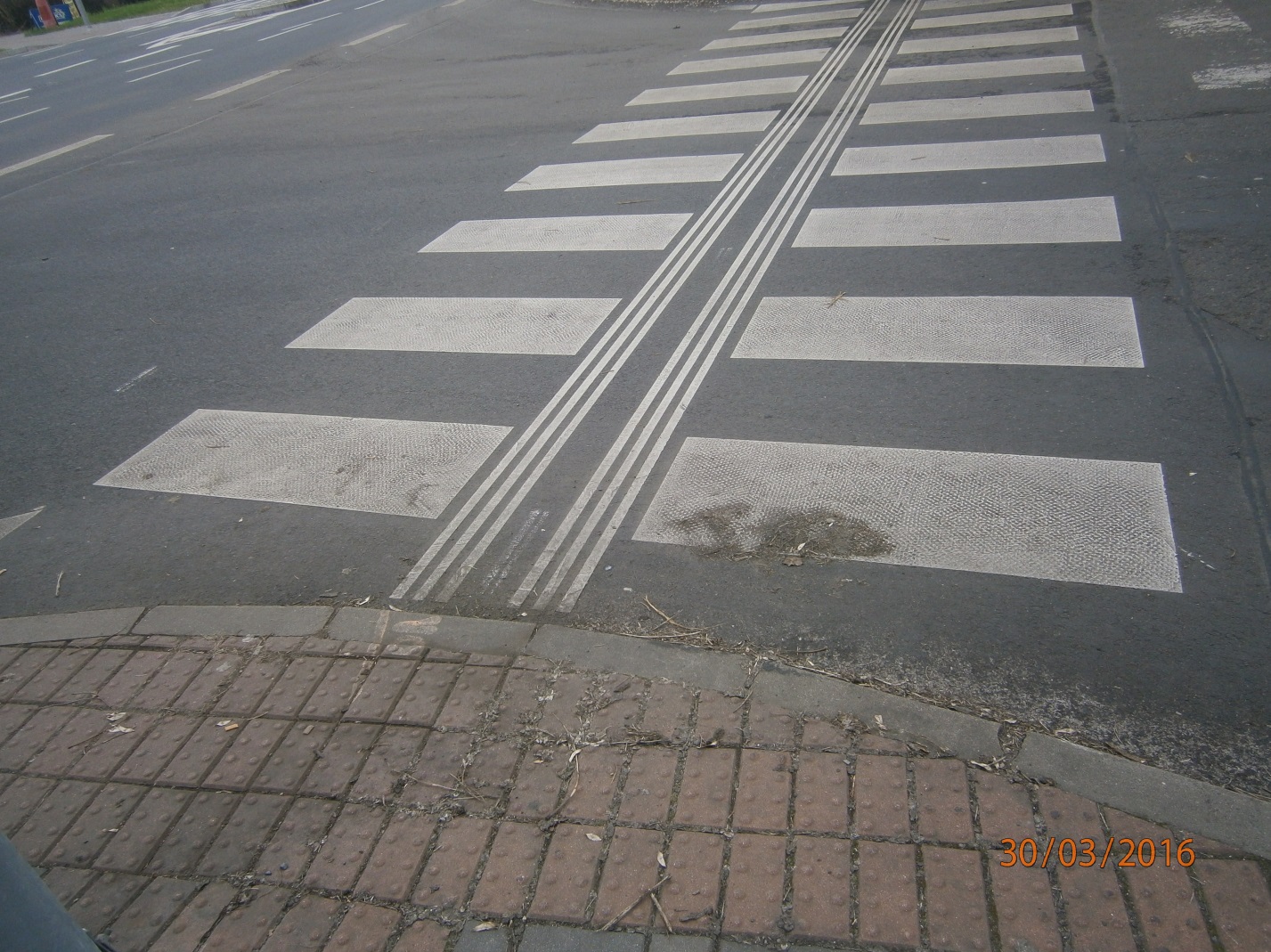 